國立澎湖科技大學105學年度第2學期「校長與學生有約」會議紀錄壹、時間：106年6月7日上午10時10分貳、地點：學生活動中心會議室主持人：王校長瑩瑋、顧學生會議長廣緣主席致詞：(略)前次會議執行情形報告陸、綜合座談學生會會前彙整現場提問主席結論會議回覆補充:會長彙整問題以網路說法在正式場合並不適當。學生社團對空間有需求可先物色空間後跟學校反應並於校園規劃委員會提出。會中所提學生社團自費裝冷氣並不合適。關於節電方面本校綠色能源績效非常好，未來綠色能源會持續增加。同學如果遇到緊急需要處理的事可以隨時提出，不用等到本會議才提，今天非常謝謝大家出席本會議。散會105學年度第1學期「校長與學生有約」會議前  次  會  議  執  行  情  形  報  告105學年度第1學期「校長與學生有約」會議前  次  會  議  執  行  情  形  報  告105學年度第1學期「校長與學生有約」會議前  次  會  議  執  行  情  形  報  告105學年度第1學期「校長與學生有約」會議前  次  會  議  執  行  情  形  報  告105學年度第1學期「校長與學生有約」會議前  次  會  議  執  行  情  形  報  告提出單位會議前意見彙整受理單理會議回覆執行情形說明養殖系教學大樓一樓之茶米茶用餐區，由於位置較少，在用餐尖峰時段會找不到位置坐。學務處學務長回答：在動線且學生可以接受的考量下，若是在尖峰時段可以在牆上增設活動桌子，讓同學以站著吃方式，不知是否可行?可以請同學在會後作討論。經抽問學生對於站著吃方式（立食）的接受度普遍不高，仍習慣有座位可以坐著飲食。養殖系海科大樓後的木製停車棚，下雨時沒有遮雨作用。總務處總務處回答：當初建置時是考量到必須配合海科大樓之景觀以及環保之問題，若是以鐵去做的話會影響美觀，增設車棚最主要之目的為遮陽，讓同學的車輛在豔陽下不會有損壞之問題。校長補充：停車棚不能擋雨的問題希望總務處可以提出辦法將此問題改善。停車棚屋頂設計方式採實木板漸層式構築，當時設計是以防止日曬為主要考量，因為當地地形與建物的影響，風向無法預測，在風勢帶雨勢之下，該車棚遮雨效益不大。因此，風雨較大時，雨水會經由風吹滲進縫隙，而有滲漏水情形，若要達到不滲漏水，須加設導水板，但評估結果在天候因素之下遮雨效果有限，如需加裝則需再行研議。編號單位種類問題會前回覆1人事室行政Q：請問學校是否可要求各處室在上班時間全課室皆外出活動（如開會）時，在門外張貼「本課室全員外出開會中」的類似訊息？學生常遇到上課時間課室無人、上鎖，且門上並無告知是否為開會中。人事室將加強宣導，請各單位在辦各項活動，如無留守人員，務必在辦公室前張貼，「本室目前辦理活動中，如有洽公，請於什麼時間後再來，造成不便尚請見諒」類此訊息。2主計室行政程序Ｑ：請問校內計畫主持人在辦活動聘請計畫獎助生時，是否能自承辦單位上核銷日起一個月內為原則核發薪水呢？一、各類計畫工作費發放作業流程說明:(一) 專題研究計畫及各類計畫助理人員之約用，應依規定程序簽報核准後約用之；辦理經費核銷時，應檢附核准約用之相關資料。(二)計畫主持人自行控管經費，由各計畫助理填報工作費印領清冊，報支工作費須符合計畫核定項目、標準及檢附相關資料。。(三)工作費印領清冊依校內行政程序送出，須經各單位(計畫主持人、會簽單位如學務處、總務處、研發處….等)人員核章後送主計室辦理，如未有不符規定標準、計算錯誤、漏章等情形者，主計室核章及送核後製發傳票，交由總務處出納組辦理發放入帳作業。二、各項經費發放時程取決助理人員送出時間、錯誤率、退件補正時程、各單位核章時間等相關作業，原則上文件均完備送至主計室，一個月內定會完成入帳作業。3主計室資訊透明Q：政府對於資訊公開正大力推動中，請問校方是否可將過去現在以及未來的學校年度財務報告電子化，並放置到學校官網，讓有需要了解的同學下載使用呢？學生每年都會聽到學校喊窮，但因為相關數據難以獲得，或數據過於簡化，因此學生只能聽學校精神喊話。透過財務報告的公開，可以集眾人智慧，一同尋找如何使學校朝更好的未來發展，找出問題的同時也間接地提高學生的福利。請進入學校首頁→主計室→預決算書查看及下載歷年詳細資料。4秘書室交通Q：請問學校是否可與航空公司簽定期出及期末各一班定點包機，降低學生的交通費負擔呢？會試著和航空公司討論，但討論過程中有一定困難度存在，會再持續努力5秘書室活動Ｑ：請問校方於校內舉辦校際交流及地方團體交流前，是否能事先公告讓學生參加？秘書室:學校交流有很多種，通常都是較立即性的，若是與學生相關較重要的都會有公告，會透過各種管道或email發消息，會盡量努力讓資訊更公開，與學生相關的會交由學務長處理學務長:學校校內首頁公告都會有相關訊息6公民參與Q：請問學校各系於舉辦活動前能否先徵詢學生意見再邀請講師呢？作為具體作法的參考，例如校方於名單收集完成後，對名單上希望順序或投件順序依次邀請，若遇到受邀方拒絕、演講費校方認定無法承擔，或其他校方實際無法執行狀況時，則依序往後者邀請，並將無法邀請源由對校內公告，或告知投件人，使學生了解實際狀況，降低黑箱作業造成的學生反感可能。是屬於各系所自行去邀約講師。學務長:各系有各系的邀請對象，有關各系的部分可能必須自行去和系主任溝通與詢問學生意見，但是應該要訂一個期限。關於學務處講師的部分，學校會先與學生會做討論，但是攸關學生的部分例如生命教育，學校有較專業的講師且講的還不錯的，若要等學生回覆可能講師行程已被預定完,所以學校會先公告，有關專業的部分學校會先訂7教務處招生宣傳Q：如果聯合報或其他平面媒體，明年仍有舉辦升大學甄選攻略等類似活動時，學校會參加、進行招生宣傳嗎？例如：聯合報2017升大學甄選攻略其實每年學校都有在雜誌上宣傳，本有預計要在報紙上做宣傳，但經費有限，效果也不是那麼好。聯合報刊登前也會先做篩選，本校也並沒有被通知8教務處課程Q：請問學校能不能直接開放低年級修習高年級的課程，但僅在原修課班級仍有選課空缺時開放呢？目前已施行可以低修高學校或學系：國立臺北商業大學、國立金門大學、國立宜蘭大學、國立中興大學、國立屏東科技大學獸醫學系、國立體育大學體育推廣學系、國立雲林科技大學會計系。學校選課須知上已有明確寫上是必修課，因若大一大二沒有先把基礎學好直接修習大三大四的課，在學習上會有落差。但選修並沒有明確規定不行。有些課程也是必須經過原開課老師的同意並非全面開放想修就能修。所以在必修課上學校還是依然不開放低修高年級9教務處課程設計Q：請問可否請學校研擬，比照清大或交大，開放大一大二不分系，大三大四再分流的制度呢？如：每個系提供五個名額，做大一大二不分系，大三大四再分流有開放不分系的學校都是大學校，且都是相近屬性的系才能做這樣的規劃，但我們學校只有12系規劃上是不容易的，但也許以後能做這方面的努力10教務處學生證Q：請問校方能不能讓學生證電子化，整合宿舍卡、悠遊卡呢？這樣學生就不必每次都帶很多卡片出門，也方便出外活動，甚至不必每次都要回收學生證貼註冊紀錄貼紙了。之前有被提案過，成本上一張卡約要150元成本，會使用到宿舍卡的部分只有一年級的居多，悠遊卡的部分也不比本島方便，且萬一遺失換發時間較長。在成本及便利性考量下不考慮換發11教務處/圖資館(資訊組)選課系統Q：學校選課系統每每進入選課期間，容易有難以登入，或登入後於選課時有延遲或網頁無回應的狀況發生，如同伺服器遭受DDos攻擊(阻斷服務)一般，無法順暢選課，請問學校對此狀況如何改善？建議：是否可以利用現有虛擬VM架構，多建一些AP 伺服器，以DNS域名輪詢方式，一個DN域名隨機對應多台主機？圖資管:近年來已有顯著改善，但後端資料庫只有一個，會再努力改善教務處:除了這學期入選前10分鐘有設定問題，也已經有立即發現並改善，其他應該是沒有問題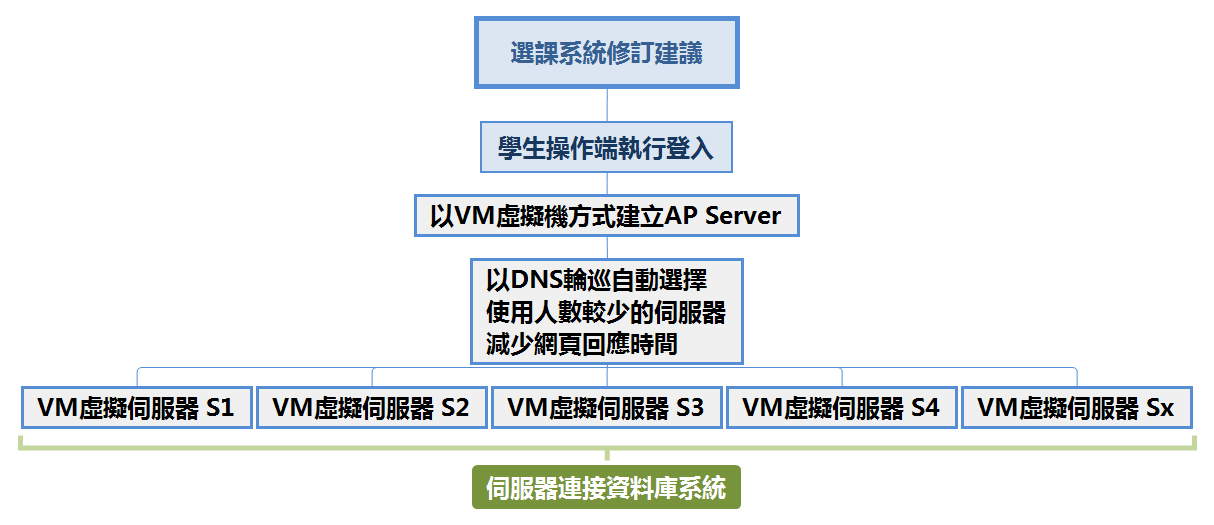 12教務處選課系統Q：請問學校是否可以將選課系統中，實務上已經沒有運作的系所移除呢？跨修挑選課程時，選進去才說無課程，很浪費時間。會跟系統公司做確認並刪除13教務處選課系統Q：請問學校是否可將每次進入選課系統時，會自動跳出的訊息小視窗（快顯視窗），將小視窗中的說明文字，直接在選課頁面下以註記方式寫明，增加學生選課速度呢？跨修挑選課程時，每次回到選系頁面都要多按一下，很麻煩。起初設計的目的為提醒。謝謝同學的建議，會改成第一次才跳出視窗，或改成選通識或體育再跳出提醒，專業科目就不再跳出14教務處選課系統Q：對於課程選讀因跨系條件、限修而無法選擇，學生僅能旁聽時，因為旁聽學生並未進入修課學生名單，而使系所或課程難以安排教材的狀況，請問學校是否可與選課系統廠商研擬「以每位學生對課程的選課登記時間為依據，作為學生是否實際修課之判斷。對於非專業教室（如食科加工廠、電腦教室等）的課程，超過課程修課名額後仍可登記修課，但登記時告知學生名額外登記者不給予學分，且可能沒有座席。」的系統呢？這樣的系統有數點好處：讓課程老師得知未來開課數量的依據、讓課程老師可以即時準備教材、讓學生便於以校方系統查詢及管理上課時間。通常一間教室容量為60位學生，不開放無限制修課是因為考量設備、教學品質，且尊重授課老師意願，除非人工加退選老師願意讓你修課才會開放顧問:建議把意見放到導師回饋單內15教務處選課系統Q：請問學校是否可以讓學生於寒暑假期間先行開放選課嗎？現在開學第一二周皆為選課期間，所以部分老師會擔心新修課的沒上到前一周課程，影響學生日後的上課品質。初選是在寒暑假期間進行，除非是人工加退選16教務處所屬各教學單位活動Q：請問學校是否可以建議各系所「在非正課時間或正課替代時間舉辦演講或活動時，以出席獎勵制度取代強制出席點名」的制度呢？例如：仿照「買飲料集十點送一杯飲料」的方式，學校發給學生集點卡，學生參加活動一小時蓋一個章，集滿十點給予嘉獎一次或小獎品一份。以集點卡代替強制點名的這個方式，未來可以和微學分制度整合。至於集幾點、與微學分整合的認證方式，這些建議再另外討論。現在有同學因為老師的個別意識，即使有參加活動，也被老師主觀判斷學生未參與活動而給予曠課的情事發生，請校方能對此項制度進行研議。此為各系考量，各系做法，學校並沒有強制規定17圖資館(資訊組)公民參與Q：請問未來學校有學生參與的相關會議時，是否能在會前提供會議資料電子檔讓一般學生下載閱覽，有問題時先告知學生代表再轉告學校呢？建請電算中心協助處理。與會者有學生的話建議先傳會前會議資料給各幹部。有需要的話可以開一個下載專區18圖資館(資訊組)行政Q：請問學校學務處內設置的馬上辦中心的連結是否可以遷移至官網首頁顯眼處，以提升學生使用的可能呢？若覺得不夠顯眼可以在做調整主持人:並非每個人都有這需要，若真的有需要也不會太難找到，所以覺得沒有遷移的必要19圖資館(資訊組)社團活動Q：請問學校是否可協助改善學生活動中心地下一樓手機訊號不良的問題？（進入地下一樓後即訊號微弱或無訊號）（中華電信4G使用Xperia Z1，進入地下一樓後無訊號）總務長:手機收訊並非學校的業務能夠處理的，是各通訊公司的問題20圖資館(資訊組)活動Q：請問學校是否可以將各個活動後的攝影或活動紀錄，建置一個網路專區讓學生可以清楚明瞭的直接自行索取呢？這樣子不僅方便學生，也方便未來的學弟妹了解學校的活動，營造學校的特別可以規劃一個平台讓學生自由發表課指組組長:根據各資法學校不能擅自發學生的照片，會侵犯隱私，因此在發照片前可能需要先經過學生同意21圖資館(資訊組)活動Q：請問學校能不能像下列學校一樣，由學校行政及各系所個別建立包含活動及會議行程的Google行事曆，於官網（官網公布欄、各系官網）公布行事曆檔案後，由學生選擇個別下載需要的行事曆檔案，再匯入自己的行事曆系統，以便學生快速掌握所有活動時間呢？建請電算中心協助處理。目前已使用Google日曆（行事曆）的學校或學系，如下：學生資訊素養日亦提高，經討論後覺得可比照虎尾科大辦理國立中央大學 http://pdc.adm.ncu.edu.tw/calendar.asp?roadno=8國立交通大學 http://www.nctu.edu.tw/nctucalendarnew國立清華大學 http://dgaa.web.nthu.edu.tw/files/14-1074-11604,r207-1.php?Lang=zh-tw國立臺灣海洋大學http://academic.ntou.edu.tw/files/11-1003-834.php
國立中興大學http://calendar.nchu.edu.tw/index_v.php國立政治大學http://aca.nccu.edu.tw/p1-link_news_detail.asp?id=369
國立宜蘭大學http://www2015.niu.edu.tw/newsletter/27/27-12.htm國立東華大學 http://www.ndhu.edu.tw/files/13-1000-72582.php?Lang=zh-tw
國立虎尾科技大學https://www.nfu.edu.tw/zh/nfu-calendar國立中山大學音樂系 http://music.nsysu.edu.tw/files/13-1080-144578.php?Lang=zh-tw
國立臺灣師範大學體育室 http://www.phr.ntnu.edu.tw/place1/super_pages.php?ID=place202&Sn=15國立臺中科技大學商業設計系 http://cd.nutc.edu.tw/01news/google_calendar.php中華民國中央警察大學犯罪防治學系 http://cp.cpu.edu.tw/files/14-1083-26890,r152-1.php國立中央大學 http://pdc.adm.ncu.edu.tw/calendar.asp?roadno=8國立交通大學 http://www.nctu.edu.tw/nctucalendarnew國立清華大學 http://dgaa.web.nthu.edu.tw/files/14-1074-11604,r207-1.php?Lang=zh-tw國立臺灣海洋大學http://academic.ntou.edu.tw/files/11-1003-834.php
國立中興大學http://calendar.nchu.edu.tw/index_v.php國立政治大學http://aca.nccu.edu.tw/p1-link_news_detail.asp?id=369
國立宜蘭大學http://www2015.niu.edu.tw/newsletter/27/27-12.htm國立東華大學 http://www.ndhu.edu.tw/files/13-1000-72582.php?Lang=zh-tw
國立虎尾科技大學https://www.nfu.edu.tw/zh/nfu-calendar國立中山大學音樂系 http://music.nsysu.edu.tw/files/13-1080-144578.php?Lang=zh-tw
國立臺灣師範大學體育室 http://www.phr.ntnu.edu.tw/place1/super_pages.php?ID=place202&Sn=15國立臺中科技大學商業設計系 http://cd.nutc.edu.tw/01news/google_calendar.php中華民國中央警察大學犯罪防治學系 http://cp.cpu.edu.tw/files/14-1083-26890,r152-1.php國立中央大學 http://pdc.adm.ncu.edu.tw/calendar.asp?roadno=8國立交通大學 http://www.nctu.edu.tw/nctucalendarnew國立清華大學 http://dgaa.web.nthu.edu.tw/files/14-1074-11604,r207-1.php?Lang=zh-tw國立臺灣海洋大學http://academic.ntou.edu.tw/files/11-1003-834.php
國立中興大學http://calendar.nchu.edu.tw/index_v.php國立政治大學http://aca.nccu.edu.tw/p1-link_news_detail.asp?id=369
國立宜蘭大學http://www2015.niu.edu.tw/newsletter/27/27-12.htm國立東華大學 http://www.ndhu.edu.tw/files/13-1000-72582.php?Lang=zh-tw
國立虎尾科技大學https://www.nfu.edu.tw/zh/nfu-calendar國立中山大學音樂系 http://music.nsysu.edu.tw/files/13-1080-144578.php?Lang=zh-tw
國立臺灣師範大學體育室 http://www.phr.ntnu.edu.tw/place1/super_pages.php?ID=place202&Sn=15國立臺中科技大學商業設計系 http://cd.nutc.edu.tw/01news/google_calendar.php中華民國中央警察大學犯罪防治學系 http://cp.cpu.edu.tw/files/14-1083-26890,r152-1.php國立中央大學 http://pdc.adm.ncu.edu.tw/calendar.asp?roadno=8國立交通大學 http://www.nctu.edu.tw/nctucalendarnew國立清華大學 http://dgaa.web.nthu.edu.tw/files/14-1074-11604,r207-1.php?Lang=zh-tw國立臺灣海洋大學http://academic.ntou.edu.tw/files/11-1003-834.php
國立中興大學http://calendar.nchu.edu.tw/index_v.php國立政治大學http://aca.nccu.edu.tw/p1-link_news_detail.asp?id=369
國立宜蘭大學http://www2015.niu.edu.tw/newsletter/27/27-12.htm國立東華大學 http://www.ndhu.edu.tw/files/13-1000-72582.php?Lang=zh-tw
國立虎尾科技大學https://www.nfu.edu.tw/zh/nfu-calendar國立中山大學音樂系 http://music.nsysu.edu.tw/files/13-1080-144578.php?Lang=zh-tw
國立臺灣師範大學體育室 http://www.phr.ntnu.edu.tw/place1/super_pages.php?ID=place202&Sn=15國立臺中科技大學商業設計系 http://cd.nutc.edu.tw/01news/google_calendar.php中華民國中央警察大學犯罪防治學系 http://cp.cpu.edu.tw/files/14-1083-26890,r152-1.php國立中央大學 http://pdc.adm.ncu.edu.tw/calendar.asp?roadno=8國立交通大學 http://www.nctu.edu.tw/nctucalendarnew國立清華大學 http://dgaa.web.nthu.edu.tw/files/14-1074-11604,r207-1.php?Lang=zh-tw國立臺灣海洋大學http://academic.ntou.edu.tw/files/11-1003-834.php
國立中興大學http://calendar.nchu.edu.tw/index_v.php國立政治大學http://aca.nccu.edu.tw/p1-link_news_detail.asp?id=369
國立宜蘭大學http://www2015.niu.edu.tw/newsletter/27/27-12.htm國立東華大學 http://www.ndhu.edu.tw/files/13-1000-72582.php?Lang=zh-tw
國立虎尾科技大學https://www.nfu.edu.tw/zh/nfu-calendar國立中山大學音樂系 http://music.nsysu.edu.tw/files/13-1080-144578.php?Lang=zh-tw
國立臺灣師範大學體育室 http://www.phr.ntnu.edu.tw/place1/super_pages.php?ID=place202&Sn=15國立臺中科技大學商業設計系 http://cd.nutc.edu.tw/01news/google_calendar.php中華民國中央警察大學犯罪防治學系 http://cp.cpu.edu.tw/files/14-1083-26890,r152-1.php22圖資館(資訊組)學生證Q：請問校方能不能提供手機APP(電子錢包、電子公佈欄、活動揪人、選修課程的功能)呢？在校園上的花費較大，若校園APP的話會以功能傾向為重，且現在學校有提供網頁可以查詢，但經各方評量還是想要以網頁為主，若日後有機會會想製作有功能性的APP提供圖書館查詢或者選課查詢。23圖資館(圖書組)圖書館Q：請問校方是否能於每學期圖書館對老師收集希望購書清單時，也向學生會及學生議會成員進行希望購書清單的收集呢？此功能在學校已實施多年，進入學校系統即有選購圖書的機制可以使用。24學務處體育組/總務處空間管理Q：請問校方是否可對校內場所進行盤點、整理並公告，以提供學生及地方居民舉辦活動、團體集會的場所呢？例如於盤點後，讓學校授權學生會，對學生活動中心的活動空間代為進行借用管理呢？以學生活動中心三樓為例，學生會可以於特定活動前（如熱舞比賽）於該樓層地板以有色膠帶劃區，再由學生登記借用，即可避免學生曠課、熬夜佔位的問題。閒置場所：如舊學餐、學生活動中心三樓電梯前、食科系舊工廠等，而學生也無從使用，或使用需經過繁瑣申請程序，無法隨時使用。對於這些閒置場所，是否可撥用經費進行整理並釋出給學生使用呢？下學期將建置體育場地借用系統。學生會可以協助體育組於樓層地板以有色膠帶劃區，同時編號。欲借用的系所，可以根據編號上網登記。25學務處生輔組租屋Q：請問校方對於校內租屋平台的管理，是否可讓房東來校申請帳號密碼，要求房東每年至少線上更新一次租屋資料，以維持租屋資訊正確性呢？為俾利學生校外租賃權益，不宜由房東直接輸入相關租賃資料；另相關資料異動，在公告登錄前均告知房東，可隨時來電配合修正、調整，故資料正確性均有書面資料查證。26學務處宿委會宿舍Q：請問可以評估將宿舍延長門禁時間至１２點，或取消門禁的規定嗎？本校考量學生危安、團體秩序與生活品質，故訂定管理辦法、門禁制度。每學年學生宿舍辦理「住宿生座談會」，與會之200-300多位住宿生代表歷年維持現行規定，請務必尊重學生宿舍決議。3.本校未強制學生必須入住學生宿舍，欲住宿者需同意配合宿舍相關規範始能申請，故請住宿生配合相關規定。27學務處宿委會宿舍Q：請問是否可以將「申請晚歸或外宿的流程資訊化」？例如：學生於線上申請晚歸，通過後，可於晚歸時間前以門禁卡或指紋辨識進入宿舍。學生於線上申請深夜外出，通過後，可於門禁時間後以門禁卡或指紋辨識進入宿舍。建請電算中心將門禁系統改建網路化。現行外宿或晚歸申請(多屬臨時性行為)，須告知家長或通知樓長，目前由宿委幹部專人服務，並關懷了解住宿生情況。本問題例舉方式:有危安漏洞與影響住宿生安寧與團體秩序問題。目前本校門禁與外宿或晚歸處理，皆為他校參考或學習之方式，因他校類似本案例舉方式已造成多起住宿生意外傷亡事故，建議本校維持現行辦法。28學務處宿委會宿舍Q：請問學校能不能讓住在行政樓學生宿舍的學生，於住宿期內但校方希望宿生搬遷時，給予自行選擇是否搬離行政樓宿舍，前往舊學生宿舍的權利？學生宿舍以住宿生生命安全與安心就學為執行事務之準則，任何變動皆會考量其利弊。若考量住宿安全或人力維護困難等因素需配合搬遷時，亦請住宿生配合。29學務處宿委會宿舍Q：對於宿舍抽籤，請問學校是否可對現在住宿中的住宿生，於寒假期間對下學期有住宿希望的學生預先進行候補抽籤並告知候補順序，於暑假宿舍抽籤後於新生分配完(落實新生都有宿舍可以住的執行方向)後，再以該候補順序依序詢問學生是否入住呢？現行暑假抽籤時間為八月中，告知中籤與否的時間為九月初，此時學生已經難以尋找租屋，因此藉由寒假預先候補抽籤，讓學生明確知道自己入住得可能性，如果候補順序屬於後段，學生可以合理猜測難以入住，即可於第二學期開始後直接開始尋找租屋，避免九月受校務系統告知未中籤時的慌張尋找租屋的可能性。學生宿舍寒假開放申請下學期住宿；暑假開放申請下學年住宿。現行方式，欲申請下學年之學生皆會告知申請時程與相關注意事項，提供相關訊息參考，以利學生判斷。3.現行申請時程，較能確保申 請者真的是想住宿之學生，提早申請後續學生變動較大，亦會影響想住宿者較正確之判斷。30學務處宿委會宿舍Q：請問宿舍抽籤時，是否能給予國外學生（如僑生、陸生）優先入住的權利？依本校學生宿舍輔導與管理辦法辦理。31學務處課指組社團活動Q：請問學校是否可以研擬在學生活動中心的逃生位置圖上標示各社辦名稱貼紙，以使需要的學生更容易前往各社團呢？社團門口已經有貼了社辦名稱，且社團數量不多，所以在尋找上應是沒有困難。32學務處課指組社團活動Q：請問學校是否可以讓學生會可以將現有過於潮濕、學生難以知道位置的系辦，搬遷至校內其他自由的處室呢？例如：教學大樓、行政大樓前棟三四樓搬遷用意，是為了讓學生可以就近諮詢及意見反應，讓學生對於無法處理事務時有一個容易尋找的處所可以前往。本案需詢問相關處室相關閒置可用空間或建請鈞長直接指定是否有其他可供學生會活動空間？33學務處課指組社團活動Q：請問學校是否可以允許社團24小時皆可以於社辦內進行活動（以限於社辦內活動，不妨礙宿舍生活的活動音量為準）？1.本校社團活動相關管理辦法規定由學務會議決議。2.學生會長為學務會議當然代表，可於下學期將本建議提案送交學務會議討論。34學務處課指組社團活動Q：建議學校辦理定期性所有社團的幹部培訓營，結業時發給結業證書。藉由幹部訓練，培養財務治理、活動企劃書製作及其他社團相關能力，期使社團擁有更多活動執行的活力（社團培訓幹部諸如社長、副社長、財務、活動，一般學生若欲參加亦可自由報名）本組己於105年第1學期邀請德明財經科大學務長進行治理知能相關演講。課指組目前正著手規劃相關業務，唯本校地處離島，相關專業師資安排不易。由於年度預算計畫，目前規劃最晚在107學年度第一學期(2018.08)將開始試行辦理。35學務處體育組活動Q：請問學校在未來舉行運動會前，是不是能先徵詢各院會希望舉辦的運動項目，先由各院會舉辦院會聯賽，於運動會時再舉辦決賽？例如人管院與海工院及觀休院的各式球類（例如排球、籃球、羽球）冠軍，在運動會再打一場。因經費與人力上的考量，本組無法舉辦相關比賽36學務處體育組運動Q：請問學校是否可以成立籃球校隊？本組已於上學期期末，105年12月29日召集所有運動單招生進行會議，會議中提及欲成立校隊者須提出申請並檢附相關資料，再經選訓小組會議討論，是否適宜成立該代表隊，經查證籃球項目並無提出申請。若欲再提出申請，根據本校代表隊組訓辦法，申請時間為每學期開學一個月內。37學務處體育組運動安全Q：請問學校能不能改善活動中心二樓地板的易濕滑問題？比如說施作地面防滑處理，或更換地板。每次運動都要擔心滑倒，長久來看容易使學生的運動意願下降，希望校方可以評估一下。關於體育館二樓場地易溼滑的部分，本組一直也想改善，但請教專業人士經評估後，因現有場地及氣候因素，致使無法改變現況。38學務處體育組運動安全Q：請問學校能不能把活動中心二樓的燈光照明，改成可調整是否投幣照明的裝置呢？在假日用投幣照明，在平日是向體育組申請借用，落實使用者付費原則不僅可以讓學校不會因長時間持續照明消耗鉅額電費，還具有電力寶貴的教學意義，更可方便使用者的不同使用時間需求。因本組人力有限，若此裝置能建置，也可改善承辦書記的業務量及疏失。基於使用者付費原則，除日間部、進修部體育課程外，平、假日一律使用投幣照明。39學務處體育組課程設計Q：請問學校是否能針對學務處體育運動組進行工作環境的改善呢？日前有同學因行政人員疏失，如：增聘人員學務長:關於本處人員的疏失已往上通報，將行政逞懲處。39學務處體育組參加大專盃承辦單位失誤事項1.大專盃因訂巴士而未訂，導致選手前一天才得知，必須自行前往，導致選身負行李、球具、裝備造成學生人身安全上的危害。2. 大專盃將選手報名量級報錯，導致選手權益受損無法順利參賽。3.沒有確認飯店是否完成訂單，導致選手沒地方住。4.參加校外比賽請公假，態度不佳‧學務長:關於本處人員的疏失已往上通報，將行政逞懲處。40總務處公共衛生Q：請問學校對於各棟大樓的垃圾桶與資源回收桶及廚餘桶，不論是對平日或國定例假日，是否可對學生公告全校統一的使用辦法並加以公告呢？日前連假期間發生實驗大樓各垃圾桶遭到封鎖禁止使用，而同一時間教學大樓可正常投遞的情事。此等情事容易使學生有「遭受差別待遇」的想法，請校方重視。學校已有明文規定何時倒垃圾及回收。經了解後以有告知工友不允許同樣的事在次發生41總務處公共衛生Q：殘障廁所原始用意，即專供殘障及行動不方便人士使用，但現在常見清潔人員將清潔工具，甚至將清潔車置放於廁所內，請問校方是否能在各大樓內，提供清潔人員獨立擺放清潔工具的空間呢？以教學大樓為例，目前清潔人員將相關工具放置於一樓與二樓的電梯側殘障廁所內，使殘障廁所實際上被視為工具間，原有用意蕩然無存。102年已提過，也已有結論，根據法規每層樓有一間殘障廁所即可，會議中已有討論，每層樓會保留一間殘障廁所，所以會把二樓跟三樓的其中一間殘障廁所拿來當工具室使用，在102年會議已通過並進行42總務處營繕組運動安全Q：請問學校是否能在校內戶外運動場、籃球場旁，設置儲電式太陽能電燈，供夜間運動同學使用呢？太陽能的照明度不夠其光線所以無法提供夜間照明使用。43總務處交通Q：請問校方能否規定騎車開車時進入地下室應開頭燈以策安全呢？會跟生輔組做協調希望能在適當時間做交通安全宣導44總務處交通Q：為避免機車族於放學時間，騎車直接穿越校門前人潮聚集處，造成人車相撞的可能性，請問校方是否可於下述Ｘ符號位置增設減速丘呢？____________|正門口|_________機車棚   X         |警衛室|____________ 　　　 ___________以行車考量為主要問題，減速丘太多對機車行車更危險，所以會審慎評估在決定45總務處地下停車Q：請問學校對地下停車場佔據多處空間的校內棄置物品如何擬定清運？這幾個月報廢許多大型設備，依學校程序是需要經過廠商投標在行回收處理，目前進入招標階段，招標結束後廠商便會把回收清理掉。且目前擺放位置已放在最不影響行車停車位置的地方46總務處教學環境Q：請問是否可禁止外來廠商進入校園進行商業行為推銷商品？（如書籍推銷）若學校允許校內商業行為推銷，請問是否可擬定管理方法？（如發給加蓋相關負責處室核章的通行證，並配戴於胸前）已有明文規定禁止商業行為47總務處植栽Q：請問學校未來在栽種植物時，能否研議在植物旁製作告示牌，標示植物名稱，並加上QR Code連接至解釋網頁呢？不只照顧景觀，還可以對路過的學生和外來訪客有教學意義，一舉兩得。已有在做規劃並進行48總務處學生社團辦公室Q：請問校方是否可開放權限給各社團自行購置冷氣與建置相關管線，或授權學生會代替學校向使用學生收集修繕款項，或由校方進行地下室空調設備維護或新購？相關設施建置完成後，由學生自行付款儲值，插卡使用。學生社團位處地下一樓，中央空調設備長年毀損，校方暫無預算修復，無法提供各社團自主建置冷氣等換氣通風設備，而有通風不良、濕氣繁重的問題。日前校方對於夏日暑氣消散，提出修復中央空調設備的替代性方案，也就是購置水冷扇。這項方案雖獲得部分社團同意，但顯然雙方皆未考量到地下室本身的建築通風狀況。水冷扇是透過水氣，使人體因水分蒸發帶來的溫度下降，而使人感覺變涼快的機械。雖然在短期可能有降溫效果，但長久下來因本身濕氣繁重，現在又因水冷扇加重濕氣，將加劇設備毀損速度，修復設備的金額將比購置新品空調設備更加昂貴。須考慮到學校有固定用電量及用電安全，要審慎評估。且沒有學校有任何單位開放學生自行購買安裝冷氣等會牽扯到太多法規。且超過學校契約能量對學校經費會有很大的影響49總務處環保Q：請問學校能不能設定教學大樓全棟屬於插卡式冷氣（例如一至四樓）的最低設定溫度？每次在教室都被吹得好冷，明明是夏天卻像待在冰櫃裡一樣冷，但又礙於無言的群體意識不敢去調高溫度。目前針對所有教室研究室已有在安裝智慧電表，觀察管控用電量，希望每個控制器上皆有溫度設定，且皆有宣導希望溫度控制在26度以上，可能需要各系在使用上宣導希望控制在26度以上，學校無法針對某大樓做安裝設施去改變溫度設定，強調多宣導，若學生上課時覺得溫度太低可能直接反應會比較快一點50總務處環保Q：請問校方是否可對校內所有會議，逐步實施資料電子化、會議無紙化呢？校方會議皆建議自備茶杯，減少紙杯使用，但會議紙本卻使用鉅量，且使用後幾乎只能碎紙回收，對於環保維護的作業本末倒置。建議可以如此實施：方案一：初期寄發電子檔後，以各處室負責人統籌登記需要紙本的人數後，再統一請會議承辦單位印製。方案二：於寄發電子檔前，以各處室負責人統籌登記需要紙本的人數後，統一由會議承辦單位印製發放，其餘則寄發電子檔。已推行很久51總務處總務Ｑ：請問學校是否有定期維護太陽能供電機組？活動中心的告示牌壞很久了，上次還看到教學大樓頂樓的電線鏽蝕斷落。有在做維護，也就是因為有在做維護本校的太陽能供電才會是台灣所有學校最高的52總務處總務Q：請問學校對於行政大樓一樓，往圖書館方向，左側有一嚴重毀損的公布欄，是否可將其修繕，提供學生自由張貼使用（不須向學校報備）呢？屬於學務處管理，若需要修繕可已由學務處依正常程序提出提出再做修繕53總務處總務Q：請問學校是否能將教學大樓二樓，班級信件櫃進行修繕，年久失修造成部分櫃門難以開關，學生擔心取信時遭生鏽部分刮傷。修繕時請將身高較低者納入櫃位整修時的考慮要點，避免因櫃位設置過高而造成無法使用的情事(比如說最上面那一排)。經過查證班級信箱為活動中心附屬的財產非總務處財產，若需要做維修，要請學務處提出需求總務處在做配合54總務處總務Q：請問學校是否能於教學大樓二樓，班級信件櫃的旁邊，設置開放式立架供校外企業、校內學生，以及學校單位放置宣傳品呢？班級信件櫃長年以來受到各式外來宣傳單投入，每每佔據信件櫃，容易使學生以為這是「廣告信箱」，間接造成使用效率的下降。設置獨立型廣告放置用立架，撰寫管理法規並強力執行後，信件櫃內常滿布廣告單的情形可望獲得改善，也間接減少清潔人員移動紙本廣告的重量負擔，更符合校內推行已久的環保政策。經過查證班級信箱為活動中心附屬的財產非總務處財產，若需要做維修，要請學務處提出需求總務處在做配合55總務處/身健中心公共衛生Ｑ：請問校方是否可於校外常見吸菸地點，放置垃圾桶（非煙灰缸或煙灰桶），於內部裝稀釋漂白水，供吸菸同學使用呢？澎科大雖為無菸校園，但校外特定地點仍有同學吸菸，且常有菸蒂遭棄置，影響校園觀瞻。學校為無菸校園，有開放兩個地方在校外讓大家抽菸，本身都會有公益團體定期做整理，無菸校原本身是一個既定的政策且學校在外面設置垃圾桶怕外面住戶會來丟家庭垃圾造成困擾，需要再跟學務處及守衛中心做討論編號單位問題回覆1體育組羽球館關燈時間是否可延長?進修部體育課在羽球館，上課時間到10:30但羽球館通常10點燈就關了，有損失上課權益!全校體育場館關燈時間皆為22:00，除體育館二樓球場外，其餘皆是安裝定時裝置控制電源，經查進修部羽球課時間為週一18:25至20:00，無影響上課時間。另查證，進修部籃球課時間為週二20:55-22:30，因考量到教師授課變化性及有時體育館二樓球場會外借，故已將週二羽球館開燈時間延長至22:30。2體育組體育館再關燈前是否可以有個燈號提醒或是人員提醒，通常打球打到一半燈就被關掉調，讓同學摸黑收拾背包，同時也增加危險性!假設投到一半突然暗掉球容易砸到同學，希望校方能再關燈前提醒。各場館電源開閉時間皆有公告在各場館及體育組前公佈欄，因體育組人力有限，除體育館二樓球場由工讀生關閉電源外，其餘皆由定時裝置控制，建議同學可自行設定手機鬧鈴提醒。3總務處雖然學校不大，但偏僻處其實滿多的，希望學校能增設緊急求救鈴與監視器，可以通報到校安室，並且定期保養，以保學生安全。全校監視器建置以各出入口為主，目前除擴大校地之新建工程週圍路口尚未設置外其他皆已完成，未來將逐年編列預算辦理；惟監視系統設置再完備仍受環境如光線、空氣中水氣、距離等因素影響監視效能，全校師生於校園活動仍須注意自身安全，避免單獨到人少或偏僻位置，必要時結伴或尋求會同人員（校園內戶外環境可洽聯事務組）。校內活動空間已設立數處緊急通話，可以以校內分機通知警衛室做緊急處理。為學校校外因澎湖鹽害嚴重，設置緊急求救鈴效益不大。本處將與生輔組聯繫，於適當時機周知學生學校緊急通話至警衛室。4教務處學校的加選時間是否可以提早在開學前處理完?開學後第一個禮拜是加選時間，有許多問題衍伸。例如: 1.選課名單尚未確認，訂書幹部無法迅速處理完事情。	2.沒有課本老師無法上課，或是老師上課同學沒有課本，導致學系效果不佳。     3.因為第一個禮拜選課名單沒有確認，因此不點名，這樣同學幾乎都是第2禮拜才回來。透過加退選程序,讓學生在第一週上過課程之後,再確認課程是否適合自已,如提早於開學前完成,將失去加退選之意義,也會影響學生修課權益,因此加退選於開學後實施是必要的,此各大專院校皆然。再者,第一週雖有加退選狀況,,但並非不需點名, 教務處已印有點名單予各授課教師點名用。至於部份學生有第2週再上課情況,屬個人行為,建議為有完,整學習,仍應於第一週上課。5總務處因為澎湖靠海，東西容易生鏽，當鏽到一個程度，就會有安全的疑慮! 希望學校能做護欄、水溝蓋維護與更新，例如: 1.體育組門口欄杆，搖晃嚴重。 	2.體育館門口水溝蓋，生鏽嚴重，如有一天(粉)化掉，又剛好有同學踩到，會有受傷風險。1.目前學校每年皆有編列維修費用，用以修繕校內設施，相關建議事項，爾後本組將會俟現地狀況及需要，予以維護更新。2.有關所提體育組門口欄杆，搖晃嚴重。及體育館門口水溝蓋，生鏽嚴重等情事，經現場勘查損壞情況暫無安全疑慮，惟將優先列入本年度維護經費改善。6體育組6.健身房是否能增加早上與暑假的開放?如果因人力問題是否能將管制門電子化，這樣不僅可以解決人員不足問題，也可以記錄哪個會員進出，另外器材也可用磁扣開機，如果壞掉也可以記錄最後一次使用會員，也不會讓會員帶入非會員進入健身房使用器具，達到保障會員權益效果。因經費與人力不足，故早上與寒暑假無法開放使用：1. 重訓證及出入口設備的電子化、機台開關的電子化，將會增加管控上的困難，例如我們無從知道會員是否會帶入非會員。2. 環境的安全性，假設會員突然身體不適，若當下無人，後果不堪設想。3. 機台與環境的清潔，目前重訓機台每天皆有工讀生清潔，若每日無人清潔，且當天會員沒攜帶毛巾的習慣，相信大家都不想使用充滿汗漬的機台。4. 因節能考量，人數過少也會造成資源浪費。